      Délicieux au café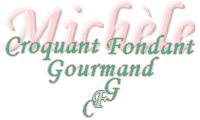 
Pour 8 Croquants-Gourmands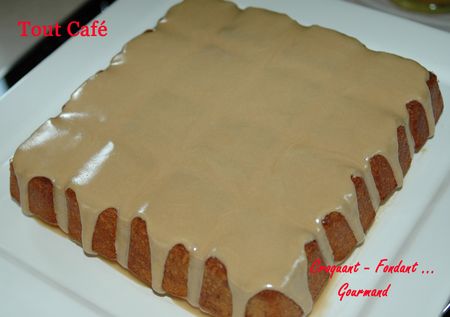 Biscuit : - 80 g de beurre - 1 càs de café soluble - 4 œufs - 200 g de sucre
- 120 g de crème épaisse - 1 càs de liqueur de café - 145 g de farine 
- 80 g de Maïzena - 4 g de levure chimique (1 grosse càc)
Sirop café : - 60 g de café fort et chaud - 30 g de sucre glace 
- 1 càs de liqueur de café (facultatif)
Glaçage café : - 200 g de sucre glace - 40 g environ de café fort
1 moule carré de 21 cm de côté beurréPréchauffage du four à 160° (chaleur tournante)Le biscuit :Faire fondre le beurre et y délayer le café soluble.Tamiser la farine avec la Maïzena et la levure.Fouetter les œufs avec le sucre jusqu'à ce que le mélange soit bien mousseux.Incorporer la crème, la liqueur de café, le beurre au café et la farine.Fouetter jusqu'à ce que le mélange soit bien homogène.Verser la pâte dans le moule.Enfourner pour 40 minutes environ (cuisson à vérifier).Laisser refroidir quelques minutes puis démouler.Le sirop et le punchage du gâteau :Faire fondre 30 g de sucre glace dans le café chaud. Ajouter éventuellement la liqueur de café.Puncher le gâteau à l'aide d'un pinceau (bien l'imbiber de sirop).Le glaçage :Verser le sucre glace dans un bol.Mélanger peu à peu le café avec le sucre jusqu'à l'obtention d'un mélange épais mais coulant.Verser le glaçage sur le gâteau et l'étaler avec une spatule.Laisser sécher à température ambiante.